«Творим добрые дела»Ребята пришкольного лагеря «Город детства» при МБОУ «Токурская СОШ»Принимают участие в акции «Творим добрые дела»:"Помощь книжке" - в поселковой библиотеке ребята подклеивали книжки, сортировали подписную литературу 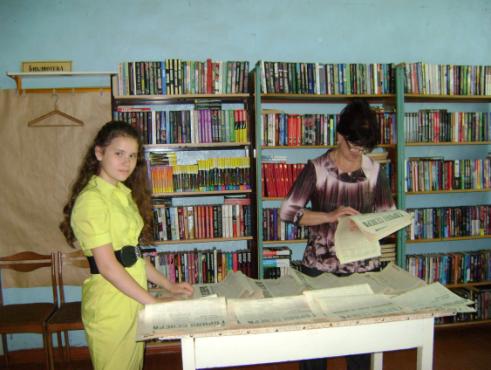 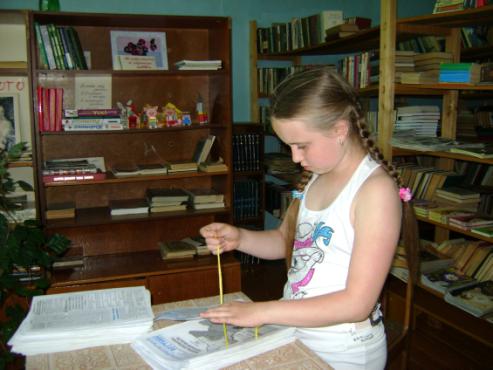 Оказывали помощь детскому саду «Ромашка» - ходили в гости к маленьким  ребятам с концертом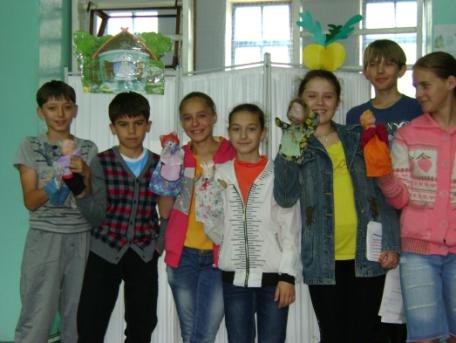 Мастерили украшения из пластиковых бутылок и украшали детский двор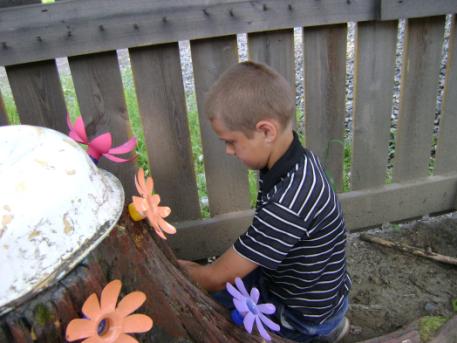 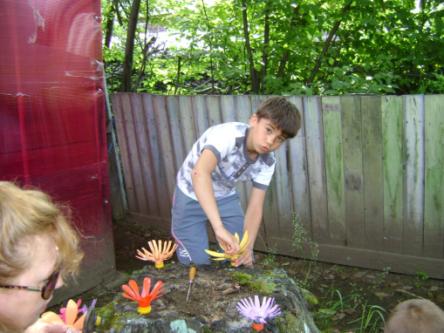 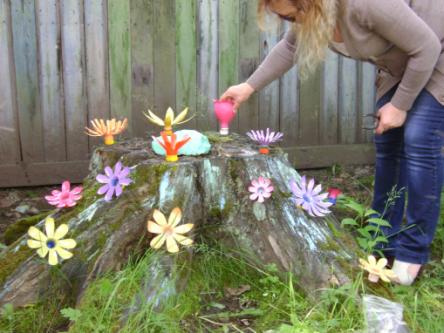 Красили дворовые игрушки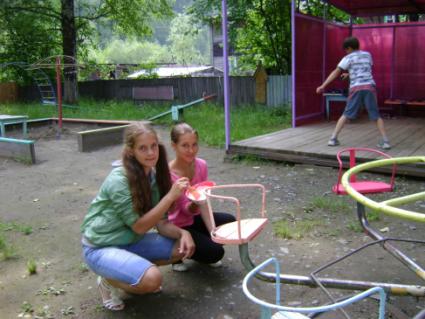 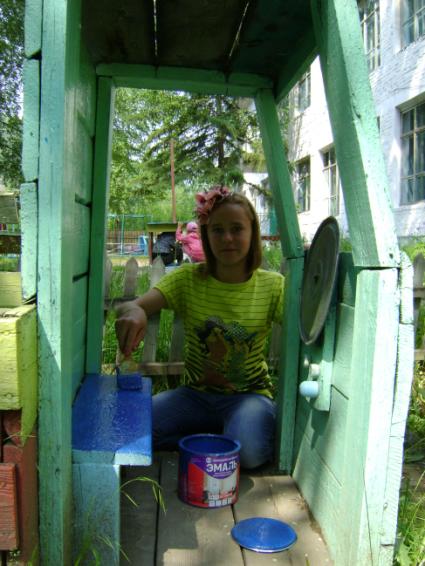 Выносили на просушку постель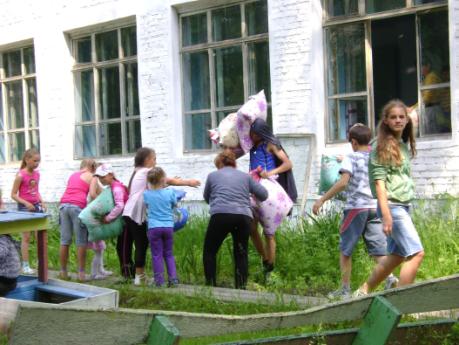 А потом отдыхали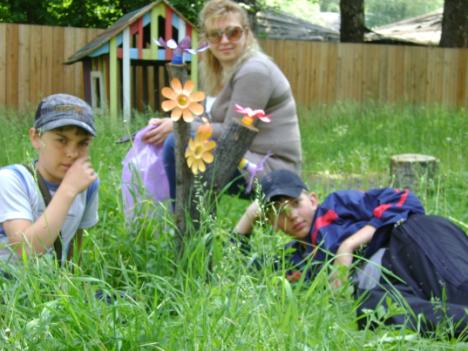 Воспитатели: Гикалова О.В. и Топильская Е.В.